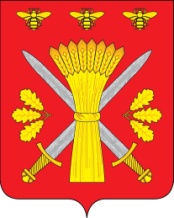                            РОССИЙСКАЯ ФЕДЕРАЦИЯ                                 ОРЛОВСКАЯ ОБЛАСТЬТРОСНЯНСКИЙ РАЙОННЫЙ СОВЕТ НАРОДНЫХ ДЕПУТАТОВПОСТАНОВЛЕНИЕ5 декабря 2017 г.                                                                       №88                  с.Тросна                                                            Принято на тринадцатом  заседании                                                            районного Совета народных                                                                       депутатов пятого созыва  О решении «О предоставлении нежилого помещения площадью 17,5 кв.м., расположенного по адресу: с. Тросна, ул. Октябрьская, д. 15  Территориальному органу Федеральной службы государственной статистики по Орловской области по договору безвозмездного пользования.»Рассмотрев предложенный проект решения, Троснянский районный Совет народных депутатов постановил:     1.Принять решение   «О предоставлении нежилого помещения площадью 17,5 кв.м., расположенного по адресу: с. Тросна, ул. Октябрьская, д. 15  Территориальному органу Федеральной службы государственной статистики по Орловской области по договору безвозмездного пользования.»2. Направить принятое решение Главе Троснянского района для подписания и обнародования на официальном сайте администрации Троснянского района.        3. Контроль за исполнение решения возложить на комитет по экономике, бюджету и налогам.Председатель районного Совета                                          народных депутатов                                                            В.И.Миронов                                              